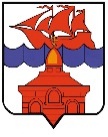 РОССИЙСКАЯ ФЕДЕРАЦИЯКРАСНОЯРСКИЙ КРАЙТАЙМЫРСКИЙ ДОЛГАНО-НЕНЕЦКИЙ МУНИЦИПАЛЬНЫЙ РАЙОНАДМИНИСТРАЦИЯ СЕЛЬСКОГО ПОСЕЛЕНИЯ ХАТАНГАПОСТАНОВЛЕНИЕОб отмене постановления Администрации сельского поселения Хатанга                    от 11.01.2011 № 002-П «О материальных резервах на чрезвычайные ситуации и обеспечение мероприятий гражданской обороны»В целях приведения нормативных правовых актов Администрации сельского поселения Хатанга в соответствие с действующим федеральным законодательством, на основании Устава сельского поселения Хатанга, ПОСТАНОВЛЯЮ:Прекратить действие постановления Администрации сельского поселения Хатанга от 11.01.2011 № 002-П «О материальных резервах на чрезвычайные ситуации и обеспечение мероприятий гражданской обороны».Опубликовать постановление в информационном бюллетене Хатангского сельского Совета депутатов и Администрации сельского поселения Хатанга и на официальном сайте органов местного самоуправления сельского поселения Хатанга www.hatanga24.ru.Контроль за исполнением настоящего постановления оставляю за собой. Постановление вступает в силу в день, следующий за днем его официального опубликования.Глава сельского поселения Хатанга	                                     А.С. Скрипкин05.08.2022 г.   № 106 – П 